MĚSTSKÝ ÚŘAD HRADEC NAD MORAVICÍOpavská 265747 41   Hradec nad MoravicíSOUHLAS SE ZPRACOVÁNÍM OSOBNÍCH ÚDAJŮ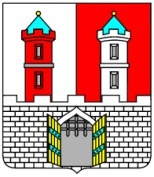 SUBJEKT ÚDAJŮ: Jméno, příjmení: …………………………………………………………………………………………………………………………………………………Datum narození:…………………………………………………………………………............................................................................Trvale bytem:……………………………………………………………………………………………………………..………………………………………..				  Na základě žádosti správce osobních údajů, kterým je Městský úřad Hradec nad Moravicí, se sídlem Opavská 265, 747 41   Hradec nad Moravicí, IČ: 00300144 dávám1 -  nedávám1  souhlas se zpracováním mých dále uvedených osobních údajů:Jméno, příjmení, evidenční číslo ČIPu označeného psa, jehož jsem majitelem …………………………………………………………………………………………………….. dávám2 -  nedávám2  souhlas s účelem zpracování:K vedení v evidenci majitelů psů označených čipem pro případ ztráty psa.Příjemci osobních údajů: 	Osobní údaje nebudou předávány jiným příjemcům.Doba uložení osobních údajů: 	Po dobu pěti let od posledního využití kontaktu správcem.Jméno, příjmení, tel. číslo:…………………………………………………………………………………………………………………….. dávám2 -  nedávám2  souhlas s účelem zpracování:Ke komunikaci se subjektem údajů pro jednání mezi subjektem údajů a správcem ve věcech náležejících do působnosti správce souvisejících s poskytováním informací nebo služeb pro obyvatele. Udělení souhlasu nepředstavuje pro subjekt údajů jakýkoliv závazek nebo povinnost vyplývající z telefonických sdělení. Telefonní číslo bude využíváno výhradně pro urychlení a zefektivnění komunikace. Příjemci osobních údajů: 		Osobní údaje nebudou předávány jiným příjemcům.Doba uložení osobních údajů: 	Po dobu pěti let od posledního využití kontaktu správcem._______________________ Křížkem označte platnou volbu. Volbu musí provést výhradně subjekt údajů. Souhlas je platný pouze v případě, že je zvolena možnost „dávám souhlas se zpracováním mých dále uvedených osobních údajů “ ( dávám  -  nedávám). Jakákoliv jiná varianta označení je považována za neplatný souhlas. 2 NAŘÍZENÍ EVROPSKÉHO PARLAMENTU A RADY (EU) 2016/679 ze dne 27. dubna 2016 o ochraně fyzických osob v souvislosti se zpracováním osobních údajů a o volném pohybu těchto údajů a o zrušení směrnice 95/46/ES (obecné nařízení o ochraně osobních údajů)Současně prohlašuji, že mi byly poskytnuty následující informace:Svůj souhlas mohu kdykoliv odvolat. Odvoláním souhlasu není dotčena zákonnost zpracování založená na souhlasu uděleném před jeho odvoláním. Souhlas mohu odvolat písemným prohlášením adresovaným:na doručovací adresu správce, datovou zprávou do datové schránky správce,Osobní údaje jsem poskytl(-a) dobrovolně. Poskytnutí osobních údajů není zákonným ani smluvním požadavkem pro plnění právní povinnosti nebo uzavření smlouvy. Případné odvolání souhlasu s dalším zpracováním osobních údajů pro mě nebude mít žádné právní ani jiné důsledky, neboť právní základ zpracování těchto osobních údajů není založen na jiném důvodu, než je můj souhlas.Mám právo požadovat od správce přístup k mým osobním údajům, jejich opravu nebo výmaz, popřípadě omezení zpracování, a vznést námitku proti zpracování, jakož i právo na přenositelnost údajů.Mám právo podat stížnost u dozorového úřadu.Osobní údaje, s jejichž zpracováním jsem vyslovil(-a) souhlas, nebudou předávány do třetí země nebo mezinárodní organizaci a nebudou předmětem automatizovaného rozhodování ani profilování.Kontaktní údaje správce:Kontaktní adresa:	Městský úřad Hradec nad Moravicí, Opavská 265, 747 41   Hradec nad MoravicíE-mailová adresa:	epodatelna@muhradec.cz,Telefon:		+420  553 783 922Správce jmenoval pověřence pro ochranu osobních údajů. Kontaktní údaje pověřence pro ochranu osobních údajů:Jméno, příjmení: 	Jana PastyříkováE-mailová adresa:	sekretariat@muhradec.czDále potvrzuji, že jsem byl(-a) seznámen(-a) se skutečnostmi, kde jsou k dispozici informace uvedené v článcích 13 a 14 Nařízení3 a veškerá sdělení podle článků 15 až 22 a 34 Nařízení3 o zpracování. Byl(-a) jsem rovněž upozorněn(-a), že uvedené informace jsou k dispozici v pracovní době na kanceláři úřadu a na webových stránkách správce www.muhradec.cz. V Hradci nad Moravicí dne ……………………………Podpis subjektu údajů: …………………………………………………………………………………………………_____________________________________________3 NAŘÍZENÍ EVROPSKÉHO PARLAMENTU A RADY (EU) 2016/679 ze dne 27. dubna 2016 o ochraně fyzických osob v souvislosti se zpracováním osobních údajů a o volném pohybu těchto údajů a o zrušení směrnice 95/46/ES (obecné nařízení o ochraně osobních údajů)